Publicado en   el 09/09/2015 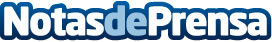 El ministro de Educación, Cultura y Deporte visita el Pabellón de España en la Expo Universal de Milán 2015Datos de contacto:Nota de prensa publicada en: https://www.notasdeprensa.es/el-ministro-de-educacion-cultura-y-deporte_6 Categorias: Artes Visuales http://www.notasdeprensa.es